Районной комиссией по обследованию состояния жилых домов, согласно действующему Указу Президента Республики Беларусь от 24 марта 2021 года № 116 «Об отчуждении жилых домов в сельской местности и совершенствовании работы с пустующими домами», проведен визуальный осмотр и составлены акты о соответствии жилых домов, расположенных в населенных пунктах Шацкого сельсовета Пуховичского района Минской области критериям пустующих.  Всем заинтересованным лицам (правообладателям) в течение двух месяцев с момента опубликования сведений о пустующих жилых домах, подлежащих включению в реестр учета пустующих домов, необходимо письменно уведомить Шацкий сельский исполнительный комитет о намерении использовать по назначению пустующий дом по адресу: (222824 Республика Беларусь, Минская область, Пуховичский район, аг. Шацк, ул.Центральная, д. 32 shatckselisp@pukhovichi.gov.by). Телефоны: 43-7-95, 33-2-36Сведения о жилых домах1.2. 	3. 	4. 	5. Место нахождения жилого домад. Слобода, ул. Колхозная, д.19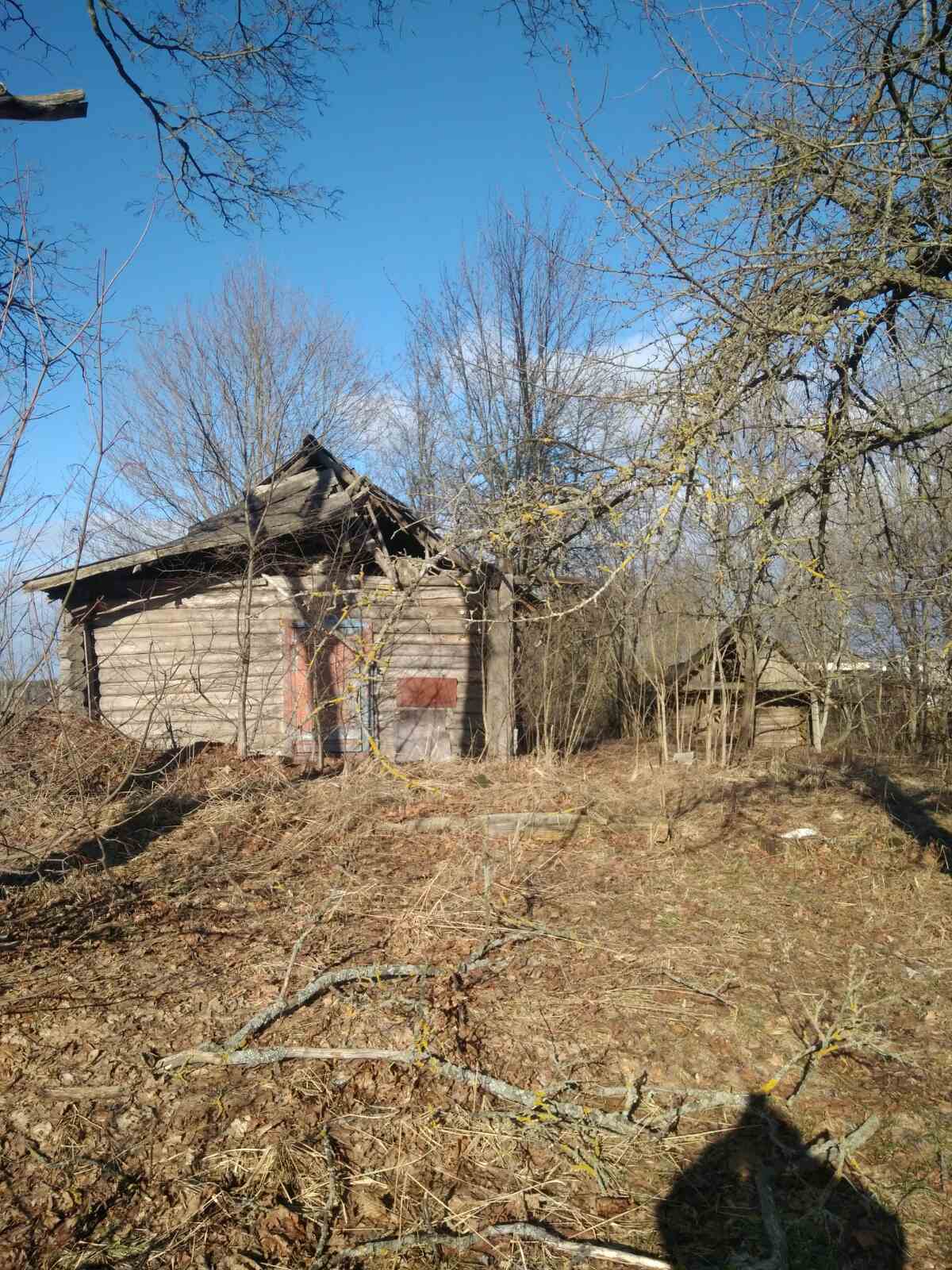 Лицо, которому этот дом принадлежит на праве собственности, хозяйственного ведения или оперативного управления Меркуль Владимир Митрофанович, умерший 20.09.2006г.Перечень лиц, имеющих право владения и пользования домомСын - Меркуль Виктор Владимирович, 23.02.1965г.Срок непроживания в жилом доме собственника, иных лиц, имеющих право владения и пользованияБолее 3-х летСведения об уплате налога на недвижимость, земельного налога, внесения платы за жилищно-коммунальные услуги (ЖКУ), возмещения расходов за электроэнергию, выполнении требования законодательства об обязательном страховании строенийЗа период с 01.01.2019г. по настоящее время имущественные налоги по данному объекту не исчислялись;внесения платы за ЖКУ не производилось; расчеты за электроэнергию не производились;страхование не производилось за последние три годаРазмеры дома5 м * 6,8 мДата ввода в эксплуатацию дома (при наличии сведений), материал стен, этажность, подземная этажностьСведения отсутствуют,бревенчатый, одноэтажный, подземная этажность отсутствует.Составные части и принадлежности дома, в т.ч. хозяйственные и иные постройки, и степень из износа  Нет, сарай разрушен.100%Сведения о нахождении дома в аварийном состоянии  или угрозе его обвалаСведения отсутствуютСведения о земельном участке (площадь, вид права, наличие ограничений (обременений) прав на него0,25 га право пользования сведений об ограничении прав нетМесто нахождения жилого домад. Слобода, ул. Центральная, дом 68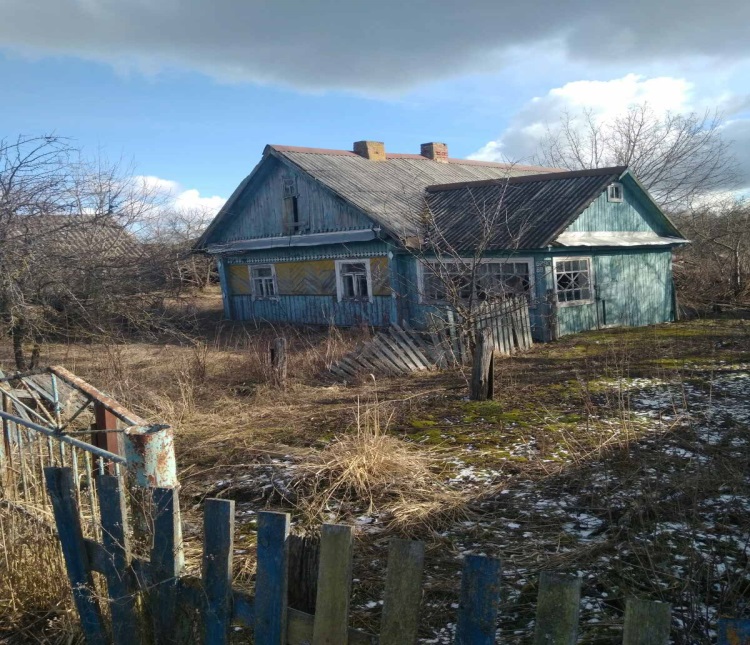 Лицо, которому этот дом принадлежит на праве собственности, хозяйственного ведения или оперативного управления Матюшенко Надежда Владимировна, 15.02.1950г. Перечень лиц, имеющих право владения и пользования домомНет сведенийСрок непроживания в жилом доме собственника, иных лиц, имеющих право владения и пользованияБолее 3-х летСведения об уплате налога на недвижимость, земельного налога, внесения платы за жилищно-коммунальные услуги (ЖКУ), возмещения расходов за электроэнергию, выполнении требования законодательства об обязательном страховании строенийЗа период с 01.01.2019г. по настоящее время имущественные налоги по данному объекту не исчислялись;внесения платы за ЖКУ не производилось; расчеты за электроэнергию не производились;страхование не производилось за последние три годаРазмеры дома6 м * 6,81 мДата ввода в эксплуатацию дома (при наличии сведений), материал стен, этажность, подземная этажностьСведения отсутствуют,бревенчатый, одноэтажный, подземная этажность отсутствует.Составные части и принадлежности дома, в т.ч. хозяйственные и иные постройки, и степень из износа  Нет, сарай разрушен.90%Сведения о нахождении дома в аварийном состоянии  или угрозе его обвалаСведения отсутствуютСведения о земельном участке (площадь, вид права, наличие ограничений (обременений) прав на него0,0919 га право пользования пожизненно наследуемое владениеМесто нахождения жилого домад. Поречье, ул. Набережная, дом 84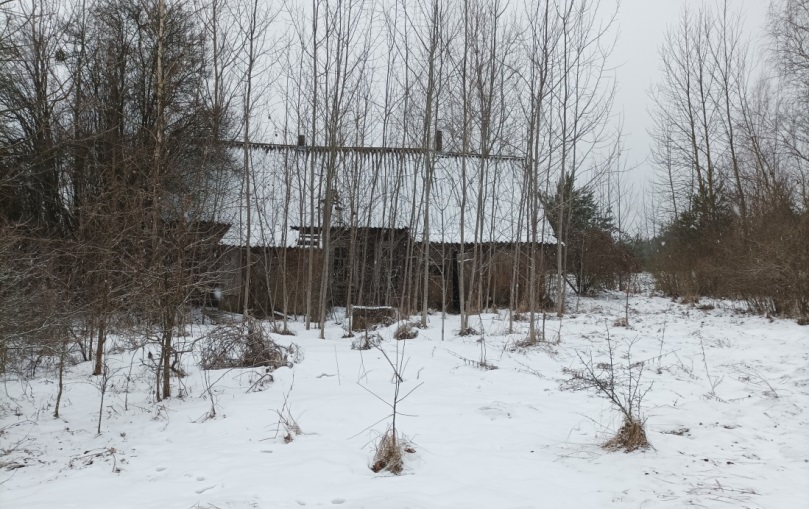 Лицо, которому этот дом принадлежит на праве собственности, хозяйственного ведения или оперативного управления Чешко Геннадий Николаевич, умерший 28.06.2022г. Перечень лиц, имеющих право владения и пользования домомЖена – Чешко Наталья Виссарионовна, 1971г.Срок непроживания в жилом доме собственника, иных лиц, имеющих право владения и пользованияБолее 3-х летСведения об уплате налога на недвижимость, земельного налога, внесения платы за жилищно-коммунальные услуги (ЖКУ), возмещения расходов за электроэнергию, выполнении требования законодательства об обязательном страховании строенийЗа период с 01.01.2019г. по настоящее время имущественные налоги по данному объекту не исчислялись;внесения платы за ЖКУ не производилось; расчеты за электроэнергию не производились;страхование не производилось за последние три годаРазмеры дома5 м * 8 мДата ввода в эксплуатацию дома (при наличии сведений), материал стен, этажность, подземная этажностьСведения отсутствуют,бревенчатый, одноэтажный, подземная этажность отсутствует.Составные части и принадлежности дома, в т.ч. хозяйственные и иные постройки, и степень из износа  Нет, сарай разрушен.100%Сведения о нахождении дома в аварийном состоянии  или угрозе его обвалаСведения отсутствуютСведения о земельном участке (площадь, вид права, наличие ограничений (обременений) прав на него0,15 га право пользования сведений об ограничении прав нетМесто нахождения жилого домад. Задощенье, дом 12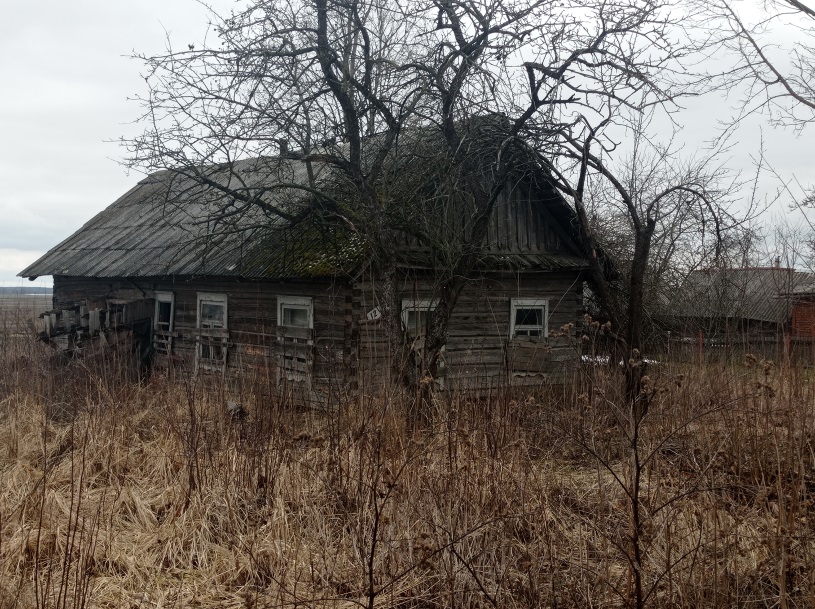 Лицо, которому этот дом принадлежит на праве собственности, хозяйственного ведения или оперативного управления Фишярис Казис Казевич, 1960г. Перечень лиц, имеющих право владения и пользования домомНет сведенийСрок непроживания в жилом доме собственника, иных лиц, имеющих право владения и пользованияБолее 3-х летСведения об уплате налога на недвижимость, земельного налога, внесения платы за жилищно-коммунальные услуги (ЖКУ), возмещения расходов за электроэнергию, выполнении требования законодательства об обязательном страховании строенийЗа период с 01.01.2019г. по настоящее время имущественные налоги по данному объекту не исчислялись;внесения платы за ЖКУ не производилось; расчеты за электроэнергию не производились;страхование не производилось за последние три годаРазмеры дома6 м * 8,30 мДата ввода в эксплуатацию дома (при наличии сведений), материал стен, этажность, подземная этажностьСведения отсутствуют,бревенчатый, одноэтажный, подземная этажность отсутствует.Составные части и принадлежности дома, в т.ч. хозяйственные и иные постройки, и степень из износа  Нет, сарай разрушен.100%Сведения о нахождении дома в аварийном состоянии  или угрозе его обвалаСведения отсутствуютСведения о земельном участке (площадь, вид права, наличие ограничений (обременений) прав на него0,25га право пользования пожизненно наследуемое владениеМесто нахождения жилого домад. Лучки, дом 7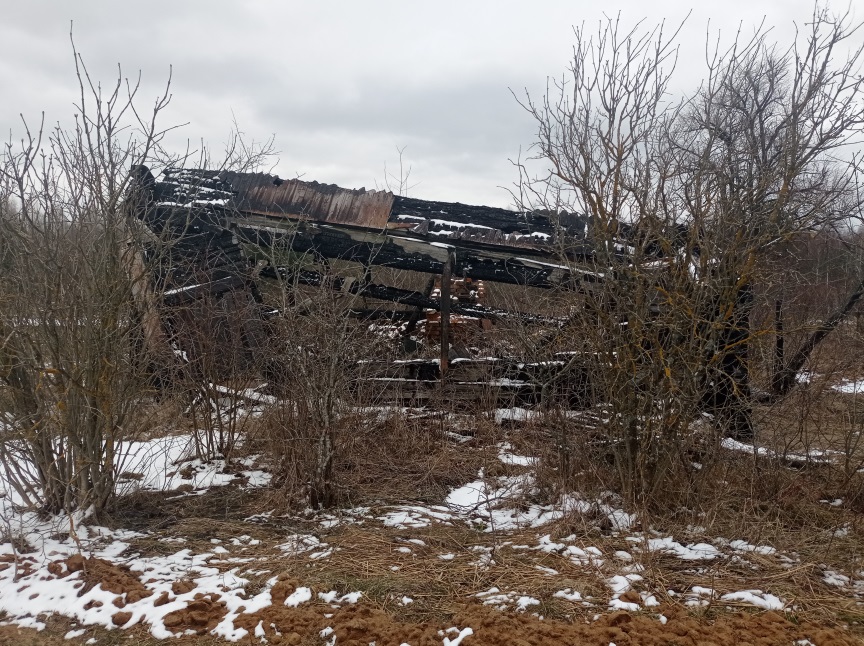 Лицо, которому этот дом принадлежит на праве собственности, хозяйственного ведения или оперативного управления Олиференко Виктор Михайлович, 1938г. Перечень лиц, имеющих право владения и пользования домомНет сведенийСрок непроживания в жилом доме собственника, иных лиц, имеющих право владения и пользованияБолее 3-х летСведения об уплате налога на недвижимость, земельного налога, внесения платы за жилищно-коммунальные услуги (ЖКУ), возмещения расходов за электроэнергию, выполнении требования законодательства об обязательном страховании строенийЗа период с 01.01.2019г. по настоящее время имущественные налоги по данному объекту не исчислялись;внесения платы за ЖКУ не производилось; расчеты за электроэнергию не производились;страхование не производилось за последние три годаРазмеры дома5,00 м * 6,40 мДата ввода в эксплуатацию дома (при наличии сведений), материал стен, этажность, подземная этажностьСведения отсутствуют,бревенчатый, одноэтажный, подземная этажность отсутствует.Составные части и принадлежности дома, в т.ч. хозяйственные и иные постройки, и степень из износа  Нет, сарай разрушен.100%Сведения о нахождении дома в аварийном состоянии  или угрозе его обвалаСведения отсутствуютСведения о земельном участке (площадь, вид права, наличие ограничений (обременений) прав на него0,25 га право пользования частная собственность